Národní památkový ústav,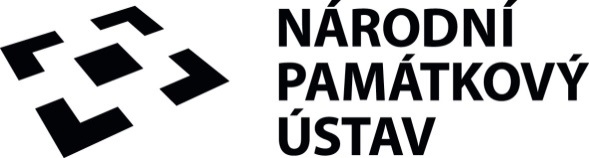 územní památková správa v PrazeCENOVÝ VÝMĚR VSTUPNÉHO 2022Synagoga BřezniceVstupné na jednotlivé prohlídkové okruhyCeny jsou uvedeny v korunách za osobuSnížené vstupné:Vstupné zdarma:Výtah ze Směrnice GŘ č. II/2022/NPÚzákladnísnížené
mládež, senioři
držitel průkazu ZTP + ZTP/Psnížené
dětiVýběrový okruh:synagoga – prohlídka bez průvodce1008040Individuální okruh:synagoga – prohlídka s průvodcem1109040děti a mládež do 18 let (6–17 let)mládež do 25 let (18–24 let)po předložení dokladusenioři po dovršení věku 65 let (65 +)po předložení dokladu držitel průkazu ZTP+ ZTP/Ppo předložení průkazuděti do 6 let (o–5 let)průvodce držitele průkazu ZTP/Ppo předložení průkazupedagogický dozorpro školní skupiny 1 na 15 dětíprůvodce cestovních kanceláří – průvodce musí být držitel Českého národního průkazu průvodcepo předložení průkazu - 1 osoba na skupinu min. 15 osobdržitel průkazu zaměstnance NPÚ + až 3 rodinní příslušnícidržitel průkazu „Náš člověk“ (vč. průkazu bývalého zaměstnance NPÚ) platí pouze pro 1 osobu – držitele průkazuakreditovaný novinář při výkonu prácepouze po předchozí akreditaci u správy památkového objektudržitel jednorázové vstupenky vydané NPÚpo předložení vstupenkydržitel volné rodinné vstupenky vydané NPÚpo předložení vstupenkydržitel karet ICOMOS neposkytuje se         Národní památkový ústav,        Národní památkový ústav,             státní zámek Březniceúzemní památková správa v Praze                 Ing. Robert Barták            Mgr. et Mgr. Petr Spejchalvedoucí správy památkového objektuředitel územní památkové správy v Praze